One Place – Metro AlabamaFamily Justice Center4 Agencies under 1 roof to serve victims of domestic violence and sexual assault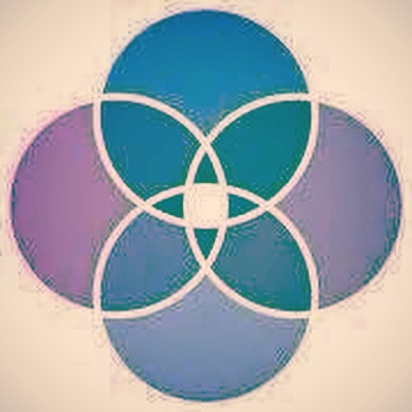 The Jefferson County District Attorney’s OfficeYWCA Central AlabamaCrisis Center, Inc. – Rape Response ProgramBirmingham Police Department This is a safe place to come and ask questions about the criminal justice process, receivefree and confidential counseling and/or advocacy services, and learn about additional resources.A person may speak to as many agency representatives as he or she chooses. Police report is not required or expected, unless you plan to pursue prosecution of perpetrator(s). Every Wednesday (9 a.m. – 4 p.m.)Closed  from 12:00 pm – 1:00 pm for lunch) Jefferson County District Attorney’s OfficeCriminal Justice Center801 Richard Arrington, Jr. Blvd. N.For more information about the Family Justice Center,or if you are a survivor who needs help, call:YWCA’s Domestic Violence Crisis Hotline	Crisis Center’s Rape Response Hotline		  205.322.4878                                       205.323.7273